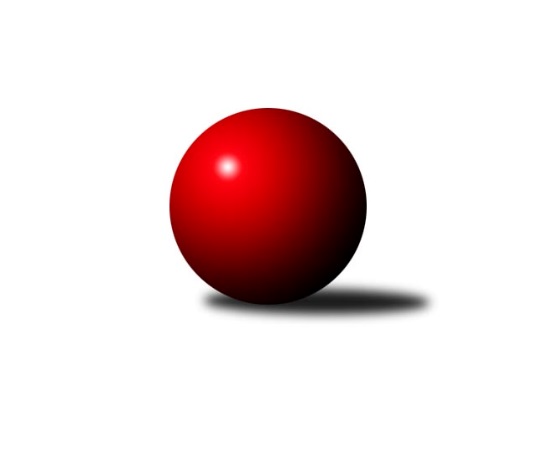 Č.1Ročník 2022/2023	17.9.2022Nejlepšího výkonu v tomto kole: 3358 dosáhlo družstvo: KK Slavoj Praha B3. KLM B 2022/2023Výsledky 1. kolaSouhrnný přehled výsledků:KK Konstruktiva Praha 	- TJ Tesla Pardubice 	7:1	3310:3065	17.5:6.5	17.9.TJ Dynamo Liberec	- KK Jiří Poděbrady	6:2	3249:3240	13.0:11.0	17.9.KK Vysoké Mýto 	- TJ Sokol Benešov 	6:2	3332:3295	13.5:10.5	17.9.KK Kolín	- SKK Vrchlabí SPVR	3:5	3211:3245	10.5:13.5	17.9.TJ Kuželky Česká Lípa 	- SKK Hořice B	2:6	3263:3296	10.0:14.0	17.9.KK Slavoj Praha B	- SK Žižkov Praha	5:3	3358:3337	12.0:12.0	17.9.Tabulka družstev:	1.	KK Konstruktiva Praha	1	1	0	0	7.0 : 1.0 	17.5 : 6.5 	 3310	2	2.	SKK Hořice B	1	1	0	0	6.0 : 2.0 	14.0 : 10.0 	 3296	2	3.	KK Vysoké Mýto	1	1	0	0	6.0 : 2.0 	13.5 : 10.5 	 3332	2	4.	TJ Dynamo Liberec	1	1	0	0	6.0 : 2.0 	13.0 : 11.0 	 3249	2	5.	SKK Vrchlabí SPVR	1	1	0	0	5.0 : 3.0 	13.5 : 10.5 	 3245	2	6.	KK Slavoj Praha B	1	1	0	0	5.0 : 3.0 	12.0 : 12.0 	 3358	2	7.	SK Žižkov Praha	1	0	0	1	3.0 : 5.0 	12.0 : 12.0 	 3337	0	8.	KK Kolín	1	0	0	1	3.0 : 5.0 	10.5 : 13.5 	 3211	0	9.	KK Jiří Poděbrady	1	0	0	1	2.0 : 6.0 	11.0 : 13.0 	 3240	0	10.	TJ Sokol Benešov	1	0	0	1	2.0 : 6.0 	10.5 : 13.5 	 3295	0	11.	TJ Kuželky Česká Lípa	1	0	0	1	2.0 : 6.0 	10.0 : 14.0 	 3263	0	12.	TJ Tesla Pardubice	1	0	0	1	1.0 : 7.0 	6.5 : 17.5 	 3065	0Podrobné výsledky kola:	 KK Konstruktiva Praha 	3310	7:1	3065	TJ Tesla Pardubice 	Václav Posejpal	141 	 130 	 135 	145	551 	 3.5:0.5 	 490 	 119	115 	 135	121	Michal Šic	Tibor Machala	141 	 132 	 156 	136	565 	 4:0 	 507 	 133	128 	 115	131	Milan Vaněk	Pavel Kohlíček	153 	 119 	 131 	141	544 	 3:1 	 503 	 127	151 	 105	120	Tomáš Sukdolák	Michal Ostatnický	147 	 134 	 136 	127	544 	 3:1 	 525 	 142	146 	 120	117	Martin Hubáček	Zdeněk Zahrádka	141 	 134 	 119 	170	564 	 3:1 	 496 	 115	118 	 122	141	Bedřich Šiška *1	Jan Barchánek	137 	 125 	 133 	147	542 	 1:3 	 544 	 153	126 	 136	129	Michal Talackorozhodčí: Jiří Novotný, Pavel Kasalstřídání: *1 od 61. hodu Vít VeselýNejlepší výkon utkání: 565 - Tibor Machala	 TJ Dynamo Liberec	3249	6:2	3240	KK Jiří Poděbrady	Ladislav Wajsar st.	137 	 132 	 160 	135	564 	 2:2 	 545 	 139	127 	 133	146	Václav Kňap	František Obruča	138 	 132 	 129 	144	543 	 1:3 	 568 	 151	143 	 125	149	Jiří Tichý	Roman Žežulka	126 	 141 	 155 	143	565 	 3:1 	 534 	 132	125 	 148	129	Václav Anděl	Libor Drábek *1	108 	 134 	 106 	116	464 	 1:3 	 532 	 139	130 	 130	133	Miloš Holý	Josef Zejda ml.	156 	 136 	 131 	137	560 	 4:0 	 513 	 134	123 	 126	130	Ladislav Nožička	Vojtěch Pecina	145 	 133 	 136 	139	553 	 2:2 	 548 	 132	153 	 116	147	Lukáš Poláčekrozhodčí: Ladislav Hetclstřídání: *1 od 61. hodu Jiří Mitáček ml.Nejlepší výkon utkání: 568 - Jiří Tichý	 KK Vysoké Mýto 	3332	6:2	3295	TJ Sokol Benešov 	Tomáš Brzlínek	141 	 139 	 135 	142	557 	 2:2 	 562 	 130	136 	 147	149	Ivan Januš	Daniel Stráník	147 	 134 	 149 	136	566 	 2:2 	 558 	 145	140 	 136	137	Tomáš Svoboda	Leoš Bartheldi	154 	 122 	 130 	128	534 	 3:1 	 528 	 141	121 	 129	137	Jaroslav Franěk	Tomáš Kyndl	134 	 152 	 163 	140	589 	 2:2 	 579 	 156	136 	 131	156	Michal Vyskočil	Václav Kašpar	127 	 131 	 123 	134	515 	 1.5:2.5 	 542 	 141	126 	 141	134	Lukáš Kočí	Jaroslav Stráník	158 	 163 	 123 	127	571 	 3:1 	 526 	 151	132 	 112	131	Miroslav Šostýrozhodčí: Petr SkutilNejlepší výkon utkání: 589 - Tomáš Kyndl	 KK Kolín	3211	3:5	3245	SKK Vrchlabí SPVR	Miroslav Šnejdar st.	127 	 126 	 125 	132	510 	 1:3 	 569 	 150	158 	 136	125	Lukáš Trýzna	Roman Weiss	143 	 114 	 142 	131	530 	 1:3 	 587 	 150	163 	 135	139	Adam Svatý	Pavel Holoubek	106 	 140 	 109 	131	486 	 2:2 	 480 	 125	110 	 123	122	Martin Maršík *1	Jiří Němec	138 	 121 	 134 	139	532 	 1:3 	 564 	 139	160 	 122	143	Štěpán Stránský	Jan Pelák	141 	 151 	 123 	150	565 	 2.5:1.5 	 503 	 141	113 	 125	124	Pavel Maršík	Martin Švorba	142 	 156 	 155 	135	588 	 3:1 	 542 	 136	100 	 140	166	Michal Rolfrozhodčí: Mierva Dalibnorstřídání: *1 od 61. hodu Roman SýsNejlepší výkon utkání: 588 - Martin Švorba	 TJ Kuželky Česká Lípa 	3263	2:6	3296	SKK Hořice B	Jaroslav Košek	123 	 150 	 132 	139	544 	 1:3 	 572 	 140	156 	 116	160	Martin Bartoníček	Marek Kyzivát	162 	 119 	 138 	128	547 	 1:3 	 571 	 139	136 	 140	156	Ondřej Košťál	Jiří Slabý	126 	 154 	 144 	125	549 	 2:2 	 560 	 150	140 	 130	140	Jiří Baier	Martin Najman	136 	 147 	 134 	118	535 	 3:1 	 472 	 113	115 	 115	129	Rudolf Kedroň	Vladimír Ludvík	144 	 147 	 140 	139	570 	 3:1 	 536 	 124	120 	 155	137	Radek Košťál	Josef Rubanický	131 	 127 	 119 	141	518 	 0:4 	 585 	 142	154 	 130	159	Miroslav Nálevkarozhodčí: Daniela ŽďárkováNejlepší výkon utkání: 585 - Miroslav Nálevka	 KK Slavoj Praha B	3358	5:3	3337	SK Žižkov Praha	Evžen Valtr	162 	 156 	 146 	162	626 	 4:0 	 532 	 128	149 	 119	136	Martin Beran	Josef Dvořák	133 	 159 	 150 	149	591 	 1:3 	 593 	 146	163 	 157	127	Jiří Zetek	Karel Balliš	142 	 123 	 127 	125	517 	 1:3 	 566 	 140	143 	 135	148	Petr Veverka	Aleš Král	135 	 136 	 144 	135	550 	 2:2 	 536 	 138	147 	 122	129	Luboš Kocmich	David Kuděj	138 	 128 	 155 	144	565 	 2:2 	 560 	 155	130 	 137	138	Lukáš Vacek	Čeněk Zachař	147 	 142 	 110 	110	509 	 2:2 	 550 	 139	135 	 130	146	Stanislav Schuhrozhodčí: Jiří NovotnýNejlepší výkon utkání: 626 - Evžen ValtrPořadí jednotlivců:	jméno hráče	družstvo	celkem	plné	dorážka	chyby	poměr kuž.	Maximum	1.	Evžen Valtr 	KK Slavoj Praha B	626.00	389.0	237.0	1.0	1/1	(626)	2.	Jiří Zetek 	SK Žižkov Praha	593.00	389.0	204.0	4.0	1/1	(593)	3.	Josef Dvořák 	KK Slavoj Praha B	591.00	397.0	194.0	2.0	1/1	(591)	4.	Tomáš Kyndl 	KK Vysoké Mýto 	589.00	394.0	195.0	1.0	1/1	(589)	5.	Martin Švorba 	KK Kolín	588.00	384.0	204.0	4.0	1/1	(588)	6.	Adam Svatý 	SKK Vrchlabí SPVR	587.00	378.0	209.0	5.0	1/1	(587)	7.	Miroslav Nálevka 	SKK Hořice B	585.00	365.0	220.0	1.0	1/1	(585)	8.	Michal Vyskočil 	TJ Sokol Benešov 	579.00	367.0	212.0	4.0	1/1	(579)	9.	Martin Bartoníček 	SKK Hořice B	572.00	375.0	197.0	6.0	1/1	(572)	10.	Ondřej Košťál 	SKK Hořice B	571.00	368.0	203.0	2.0	1/1	(571)	11.	Jaroslav Stráník 	KK Vysoké Mýto 	571.00	375.0	196.0	6.0	1/1	(571)	12.	Vladimír Ludvík 	TJ Kuželky Česká Lípa 	570.00	371.0	199.0	3.0	1/1	(570)	13.	Lukáš Trýzna 	SKK Vrchlabí SPVR	569.00	379.0	190.0	5.0	1/1	(569)	14.	Jiří Tichý 	KK Jiří Poděbrady	568.00	357.0	211.0	5.0	1/1	(568)	15.	Petr Veverka 	SK Žižkov Praha	566.00	381.0	185.0	3.0	1/1	(566)	16.	Daniel Stráník 	KK Vysoké Mýto 	566.00	392.0	174.0	3.0	1/1	(566)	17.	Jan Pelák 	KK Kolín	565.00	372.0	193.0	4.0	1/1	(565)	18.	Tibor Machala 	KK Konstruktiva Praha 	565.00	381.0	184.0	9.0	1/1	(565)	19.	Roman Žežulka 	TJ Dynamo Liberec	565.00	382.0	183.0	2.0	1/1	(565)	20.	David Kuděj 	KK Slavoj Praha B	565.00	386.0	179.0	4.0	1/1	(565)	21.	Zdeněk Zahrádka 	KK Konstruktiva Praha 	564.00	368.0	196.0	5.0	1/1	(564)	22.	Ladislav Wajsar  st.	TJ Dynamo Liberec	564.00	375.0	189.0	6.0	1/1	(564)	23.	Štěpán Stránský 	SKK Vrchlabí SPVR	564.00	389.0	175.0	7.0	1/1	(564)	24.	Ivan Januš 	TJ Sokol Benešov 	562.00	387.0	175.0	6.0	1/1	(562)	25.	Jiří Baier 	SKK Hořice B	560.00	377.0	183.0	7.0	1/1	(560)	26.	Josef Zejda  ml.	TJ Dynamo Liberec	560.00	388.0	172.0	5.0	1/1	(560)	27.	Lukáš Vacek 	SK Žižkov Praha	560.00	389.0	171.0	5.0	1/1	(560)	28.	Tomáš Svoboda 	TJ Sokol Benešov 	558.00	387.0	171.0	6.0	1/1	(558)	29.	Tomáš Brzlínek 	KK Vysoké Mýto 	557.00	374.0	183.0	7.0	1/1	(557)	30.	Vojtěch Pecina 	TJ Dynamo Liberec	553.00	357.0	196.0	2.0	1/1	(553)	31.	Václav Posejpal 	KK Konstruktiva Praha 	551.00	367.0	184.0	6.0	1/1	(551)	32.	Stanislav Schuh 	SK Žižkov Praha	550.00	366.0	184.0	6.0	1/1	(550)	33.	Aleš Král 	KK Slavoj Praha B	550.00	385.0	165.0	10.0	1/1	(550)	34.	Jiří Slabý 	TJ Kuželky Česká Lípa 	549.00	361.0	188.0	2.0	1/1	(549)	35.	Lukáš Poláček 	KK Jiří Poděbrady	548.00	357.0	191.0	6.0	1/1	(548)	36.	Marek Kyzivát 	TJ Kuželky Česká Lípa 	547.00	382.0	165.0	10.0	1/1	(547)	37.	Václav Kňap 	KK Jiří Poděbrady	545.00	380.0	165.0	3.0	1/1	(545)	38.	Michal Talacko 	TJ Tesla Pardubice 	544.00	348.0	196.0	3.0	1/1	(544)	39.	Jaroslav Košek 	TJ Kuželky Česká Lípa 	544.00	373.0	171.0	11.0	1/1	(544)	40.	Michal Ostatnický 	KK Konstruktiva Praha 	544.00	377.0	167.0	6.0	1/1	(544)	41.	Pavel Kohlíček 	KK Konstruktiva Praha 	544.00	379.0	165.0	8.0	1/1	(544)	42.	František Obruča 	TJ Dynamo Liberec	543.00	383.0	160.0	7.0	1/1	(543)	43.	Michal Rolf 	SKK Vrchlabí SPVR	542.00	359.0	183.0	7.0	1/1	(542)	44.	Lukáš Kočí 	TJ Sokol Benešov 	542.00	380.0	162.0	9.0	1/1	(542)	45.	Jan Barchánek 	KK Konstruktiva Praha 	542.00	386.0	156.0	5.0	1/1	(542)	46.	Radek Košťál 	SKK Hořice B	536.00	345.0	191.0	5.0	1/1	(536)	47.	Luboš Kocmich 	SK Žižkov Praha	536.00	372.0	164.0	9.0	1/1	(536)	48.	Martin Najman 	TJ Kuželky Česká Lípa 	535.00	378.0	157.0	11.0	1/1	(535)	49.	Leoš Bartheldi 	KK Vysoké Mýto 	534.00	367.0	167.0	7.0	1/1	(534)	50.	Václav Anděl 	KK Jiří Poděbrady	534.00	396.0	138.0	12.0	1/1	(534)	51.	Miloš Holý 	KK Jiří Poděbrady	532.00	356.0	176.0	2.0	1/1	(532)	52.	Martin Beran 	SK Žižkov Praha	532.00	356.0	176.0	2.0	1/1	(532)	53.	Jiří Němec 	KK Kolín	532.00	382.0	150.0	11.0	1/1	(532)	54.	Roman Weiss 	KK Kolín	530.00	338.0	192.0	4.0	1/1	(530)	55.	Jaroslav Franěk 	TJ Sokol Benešov 	528.00	354.0	174.0	4.0	1/1	(528)	56.	Miroslav Šostý 	TJ Sokol Benešov 	526.00	354.0	172.0	1.0	1/1	(526)	57.	Martin Hubáček 	TJ Tesla Pardubice 	525.00	349.0	176.0	5.0	1/1	(525)	58.	Josef Rubanický 	TJ Kuželky Česká Lípa 	518.00	345.0	173.0	5.0	1/1	(518)	59.	Karel Balliš 	KK Slavoj Praha B	517.00	344.0	173.0	2.0	1/1	(517)	60.	Václav Kašpar 	KK Vysoké Mýto 	515.00	347.0	168.0	2.0	1/1	(515)	61.	Ladislav Nožička 	KK Jiří Poděbrady	513.00	356.0	157.0	6.0	1/1	(513)	62.	Miroslav Šnejdar  st.	KK Kolín	510.00	360.0	150.0	6.0	1/1	(510)	63.	Čeněk Zachař 	KK Slavoj Praha B	509.00	351.0	158.0	12.0	1/1	(509)	64.	Milan Vaněk 	TJ Tesla Pardubice 	507.00	366.0	141.0	8.0	1/1	(507)	65.	Tomáš Sukdolák 	TJ Tesla Pardubice 	503.00	342.0	161.0	7.0	1/1	(503)	66.	Pavel Maršík 	SKK Vrchlabí SPVR	503.00	371.0	132.0	11.0	1/1	(503)	67.	Michal Šic 	TJ Tesla Pardubice 	490.00	351.0	139.0	13.0	1/1	(490)	68.	Pavel Holoubek 	KK Kolín	486.00	347.0	139.0	12.0	1/1	(486)	69.	Rudolf Kedroň 	SKK Hořice B	472.00	353.0	119.0	15.0	1/1	(472)Sportovně technické informace:Starty náhradníků:registrační číslo	jméno a příjmení 	datum startu 	družstvo	číslo startu1622	Roman Weiss	17.09.2022	KK Kolín	1x1631	Pavel Holoubek	17.09.2022	KK Kolín	1x714	Václav Kašpar	17.09.2022	KK Vysoké Mýto 	1x21840	Jaroslav Košek	17.09.2022	TJ Kuželky Česká Lípa 	1x10041	Michal Ostatnický	17.09.2022	KK Konstruktiva Praha 	1x26847	Rudolf Kedroň	17.09.2022	SKK Hořice B	1x
Hráči dopsaní na soupisku:registrační číslo	jméno a příjmení 	datum startu 	družstvo	11734	Luboš Kocmich	17.09.2022	SK Žižkov Praha	12585	Václav Anděl	17.09.2022	KK Jiří Poděbrady	20106	Miloš Holý	17.09.2022	KK Jiří Poděbrady	22347	Tomáš Sukdolák	17.09.2022	TJ Tesla Pardubice 	9298	Jiří Mitáček ml.	17.09.2022	TJ Dynamo Liberec	Program dalšího kola:2. kolo21.9.2022	st	17:00	TJ Sokol Benešov  - KK Konstruktiva Praha 	24.9.2022	so	10:00	KK Jiří Poděbrady - KK Kolín	24.9.2022	so	10:00	SKK Hořice B - KK Slavoj Praha B	24.9.2022	so	13:30	SK Žižkov Praha - KK Vysoké Mýto 	24.9.2022	so	14:00	SKK Vrchlabí SPVR - TJ Kuželky Česká Lípa 	24.9.2022	so	14:30	TJ Tesla Pardubice  - TJ Dynamo Liberec	Nejlepší šestka kola - absolutněNejlepší šestka kola - absolutněNejlepší šestka kola - absolutněNejlepší šestka kola - absolutněNejlepší šestka kola - dle průměru kuželenNejlepší šestka kola - dle průměru kuželenNejlepší šestka kola - dle průměru kuželenNejlepší šestka kola - dle průměru kuželenNejlepší šestka kola - dle průměru kuželenPočetJménoNázev týmuVýkonPočetJménoNázev týmuPrůměr (%)Výkon1xEvžen ValtrSlavoj B6261xEvžen ValtrSlavoj B114.076261xJiří ZetekŽižkov5931xJiří ZetekŽižkov108.065931xJosef DvořákSlavoj B5911xTomáš KyndlV. Mýto107.875891xTomáš KyndlV. Mýto5891xJosef DvořákSlavoj B107.695911xMartin ŠvorbaKK Kolín A5881xMartin ŠvorbaKK Kolín A107.175881xAdam SvatýVrchlabí5871xAdam SvatýVrchlabí106.99587